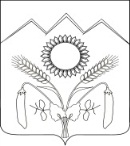 АДМИНИСТРАЦИЯ УНАРОКОВСКОГО СЕЛЬСКОГО  ПОСЕЛЕНИЯМОСТОВСКОГО РАЙОНА	ПОСТАНОВЛЕНИЕ	22.04.2016 г.							         №58село УнароковоО внесении изменения в постановление администрации Унароковского сельского поселения от 16 ноября 2015 года №123 «Об утверждении Положения  об организации похоронного дела на территории Унароковского сельского поселения Мостовского района»В соответствии с Федеральным законом от 12 января 1996 года №8-ФЗ «О погребении и похоронном деле», законом Краснодарского края от 4 февраля 2004 года №666-КЗ «О погребении и похоронном деле в Краснодарском крае», Федерального закона от 6 октября 2003 года №131-ФЗ «Об общих принципах организации местного самоуправления в Российской Федерации», руководствуясь Уставом Унароковского сельского поселения Мостовского района п о с т а н о в л я ю:1.Внести в постановление администрации Унароковского сельского поселения от 16 ноября 2015 года №123 «Об утверждении Положения  об организации похоронного дела на территории Унароковского сельского поселения Мостовского района» следующие изменения:1) раздел 13 Положения об организации похоронного дела на территории Унароковского сельского поселения Мостовского района изложить в новой редакции:«13. Инвентаризация мест захоронения на кладбищах.13.1. Порядок организации инвентаризации.13.1.1. Инвентаризация захоронений на общественных кладбищах (далее - кладбище) муниципального образования Унароковское сельское поселение Мостовского района проводится не реже одного раза в три года.Распоряжение о проведении инвентаризации, порядке и сроках ее проведения принимает администрация муниципального образования Унароковское сельское поселение Мостовского района (далее - администрация).13.1.2. Для проведения инвентаризации захоронений на кладбищах муниципального образования Унароковское сельское поселение Мостовского района, в том числе выявления бесхозяйных, а также брошенных, неухоженных захоронений создается комиссия для проведения инвентаризации (далее - Комиссия).Состав Комиссии, утверждается постановлением администрации. В состав Комиссии входят: заместитель главы администрации, курирующий данную сферу; представители органов администрации, представители специализированной службы, созданной органами местного самоуправления муниципального образования  Унароковское сельское поселение Мостовского района, также при обязательном участии лица, ответственного за регистрацию захоронений (захоронений урн с прахом).13.2. Порядок проведения инвентаризации.13.2.1. Перечень кладбищ, на территории которых планируется провести инвентаризацию захоронений, устанавливается администрацией.13.2.2. При проведении инвентаризации захоронений Комиссией заполняются формы, приведенные в приложениях 7,8,9 к настоящему Положению.13.2.3. До начала проведения инвентаризации на соответствующем кладбище Комиссии надлежит:1) проверить наличие книг регистрации захоронений (захоронений урн с прахом), содержащих записи о захоронениях на соответствующем кладбище, правильность их заполнения;2) получить сведения о последних зарегистрированных на момент проведения инвентаризации захоронениях на соответствующем кладбище.Отсутствие книг регистрации захоронений (захоронений урн с прахом) вследствие их утраты либо неведения по каким-либо причинам не может служить основанием для не проведения инвентаризации.13.2.4. Сведения о фактическом наличии захоронений на проверяемом кладбище записываются в инвентарные описи не менее чем в двух экземплярах.13.2.5. Комиссия обеспечивает полноту и точность внесения в инвентаризационные описи данных о захоронениях, правильность и своевременность оформления материалов инвентаризации.13.2.6. Инвентаризационные описи заполняются ручным способом.Описи заполняются чернилами или шариковой ручкой четко и ясно, без помарок и подчисток. Исправление ошибок производится во всех экземплярах описей путем зачеркивания неправильных записей и проставления над зачеркнутыми правильных записей. Исправления должны быть оговорены и подписаны всеми членами Комиссии.13.2.7. В инвентаризационных описях не допускается оставлять незаполненные строки, на последних страницах незаполненные строки прочеркиваются.13.2.8. Не допускается вносить в инвентаризационные описи, данные о захоронениях со слов или только по данным книг регистрации захоронений (захоронений урн с прахом) без проверки их фактического наличия и сверки с данными регистрационного знака, устанавливаемого на захоронении, если таковой имеется на захоронении.13.2.9. Инвентаризационные описи подписывают председатель и члены Комиссии.13.2.10. При выявлении захоронений, по которым отсутствуют или указаны неправильные данные в книгах регистрации захоронений (захоронений урн с прахом), Комиссия должна включить в опись данные, установленные в ходе проведения инвентаризации.13.3. Инвентаризация захоронений.13.3.1. Инвентаризация захоронений проводится путем выезда на кладбище и сопоставления данных на регистрационном знаке, установленном на захоронении, с данными книг регистрации захоронений (захоронений урн с прахом).13.3.2. При отсутствии регистрационного знака на захоронении производится поиск данных об умершем по книгам регистрации захоронений (захоронений урн с прахом), если на могиле установлено надмогильное сооружение (надгробие) либо иной ритуальный знак, содержащий сведения об умершем (ФИО умершего, даты его рождения и смерти). В этом случае в инвентаризационной описи в графе "номер захоронения, указанный на регистрационном знаке захоронения" ставится прочерк "-".13.3.3. При отсутствии каких-либо данных об умершем на могиле, данное захоронение признается неучтенным, о нем делается соответствующая запись в инвентаризационной описи захоронений в графе "Примечание".13.3.4. В случае если на могиле имеется регистрационный знак, но отсутствует соответствующая запись в книге регистрации захоронений (захоронений урн с прахом), то в инвентаризационной описи в графе "номер захоронения, указанный в книге регистрации захоронений (захоронений урн с прахом)" ставится прочерк "-".13.3.5. Инвентаризация захоронений может проводиться по видам захоронений (одиночные, родственные, воинские, почетные, семейные (родовые), захоронения урн с прахом).13.3.6. Сведения о регистрации захоронений, произведенных в период проведения инвентаризации, заносятся в отдельную инвентаризационную опись мест захоронений, произведенных в период проведения инвентаризации на кладбище (приложение N 8 к настоящему Положению).13.4. Порядок оформления результатов инвентаризации.По результатам проведенной инвентаризации составляется ведомость результатов, выявленных инвентаризацией, которая подписывается председателем и членами Комиссии. Результаты инвентаризации отражаются в акте (приложение         № 10) и заносятся в журнале инвентаризации мест захоронений (приложение N 2).13.5. Мероприятия, проводимые по результатам инвентаризации.13.5.1. По результатам инвентаризации проводятся следующие мероприятия:1) устанавливаются регистрационные знаки на захоронениях, о которых имеются сведения в книгах регистрации захоронений (захоронений урн с прахом);2) вносятся в книги регистрации захоронений (захоронений урн с прахом) сведения о захоронениях, имеющих на момент инвентаризации регистрационные знаки, но по каким-либо причинам, не учтенных в книгах регистрации захоронений (захоронений урн о прахом), При этом делается пометка "запись внесена по результатам инвентаризации", дополнительно указывается номер и дата распоряжения о проведении инвентаризации захоронений на соответствующем кладбище;3) при отсутствии каких-либо данных об умершем на могиле и в книгах регистрации захоронений (захоронений урн с прахом), на захоронении ставится трафарет с надписью "захоронение не зарегистрировано", с последующим обращением родственников или близких умершего в уполномоченный орган местного самоуправления в сфере погребения и похоронного дела для регистрации данного захоронения.Если во время проведения инвентаризации у Комиссии имеются достаточные основания считать, что на могиле установлено надмогильное сооружение (надгробие), а лицо, ответственное за захоронение, неизвестно, либо от права собственности на это надмогильное сооружение (надгробие) отказалось, могила и/или надмогильное сооружение (надгробие) брошены лицом, ответственным за захоронение или иным образом оставлены им, на могиле отсутствуют какие-либо надмогильные сооружения (памятники, цоколи, ограды, трафареты с указанием данных по захоронению, кресты и т.д.), могила не благоустроена, то Комиссия составляет акт о состоянии могилы и/или надмогильного сооружения (надгробия) и: принимает меры к установлению лица, ответственного за захоронение, и приглашению его в уполномоченный орган администрации;выставить на могильном холме типовой трафарет с надписью "захоронение заброшено";зафиксировать данную могилу и/или надмогильное сооружение (надгробие) в книге учета могил и/или надмогильных сооружений (надгробий), содержание которых не осуществляется.13.5.2. При наличии сведений о лице, ответственном за захоронение, одновременно с размещением типового трафарета, Комиссия обязана направить лицу, ответственному за захоронение, письмо с предложением привести в надлежащее состояние могилу и/или надмогильное сооружение (надгробие) в установленные Комиссией сроки - 1 (один) год и обратиться по данному вопросу в уполномоченный орган администрации муниципального образования Унароковское сельское поселение Мостовского района.13.5.3. В случае, если по истечении 1 (одного) года после размещения типового трафарета и/или направления письма, лицом, ответственным за захоронение, не будут приняты необходимые меры по приведению могилы и/или надмогильного сооружения (надгробия) в надлежащее состояние, Комиссия составляет соответствующий акт о выявлении бесхозяйной могилы и/или надмогильного сооружения (надгробия).13.5.4. После признания в установленном законом порядке могилы и/или надмогильного сооружения (надгробия) бесхозяйной (брошенной) Комиссия принимает решение о возможности использования данного земельного участка для захоронения на общих основаниях.13.5.5. В случае, если бесхозяйная, а также брошенная, неухоженная могила и/или надмогильное сооружение (надгробие) является объектом культурного наследия и представляет собой историко-культурную ценность, Комиссия информирует администрацию о необходимости принятия мер по обеспечению ее сохранности в соответствии с законодательством об объектах культурного наследия (памятниках истории и культуры)».2) добавить приложения №7-10 к Положению об организации похоронного дела на территории Унароковского сельского поселения Мостовского района.2. Контроль за выполнением настоящего постановления оставляю за собой.3. Постановление вступает в силу со дня его обнародованияГлава Унароковскогосельского поселения                                                               И.И.Скобелев                                                       « ПРИЛОЖЕНИЕ N 7к Положению об организациипохоронного дела на территорииУнароковского сельского поселения Мостовского районаИнвентаризационная описьмест захоронений на кладбище          _______________________________________________          (наименование кладбища, место его расположения)Итого по описи:количество    захоронений,   зарегистрированных   в   книге   регистрациизахоронений (захоронений урн с прахом) _______________________________________________________________                                                   (прописью)количество   захоронений,   не   зарегистрированных  в  книге регистрациизахоронений (захоронений урн с прахом) _______________________________________________________________                                                   (прописью)Председатель комиссии:   ____________________________________________                          (должность, подпись, расшифровка подписи)Члены комиссии:          ____________________________________________                          (должность, подпись, расшифровка подписи)                         ____________________________________________                          (должность, подпись, расшифровка подписи)                         ____________________________________________                          (должность, подпись, расшифровка подписи)                         ____________________________________________                          (должность, подпись, расшифровка подписи)Заместитель глава администрацииУнароковского сельского поселения                                  О.А.Орлова»                                            «ПРИЛОЖЕНИЕ N 8к Положению об организациипохоронного дела на территорииУнароковского  сельского поселения Мостовского районаИнвентаризационная описьмест захоронений, произведенных в период проведенияинвентаризации на кладбище         ___________________________________________________           (наименование кладбища, место его расположения)Итого по описи:количество    захоронений,   зарегистрированных в книге регистрациизахоронений (захоронений урн с прахом) __________________________________                                                   (прописью)количество   захоронений,   не   зарегистрированных  в  книге регистрациизахоронений (захоронений урн с прахом) __________________________________                                                   (прописью)Председатель комиссии:   ____________________________________________                          (должность, подпись, расшифровка подписи)Члены комиссии:          ____________________________________________                          (должность, подпись, расшифровка подписи)                         ____________________________________________                          (должность, подпись, расшифровка подписи)                         ____________________________________________                          (должность, подпись, расшифровка подписи)                         ____________________________________________                          (должность, подпись, расшифровка подписи)Заместитель главы администрацииУнароковского сельского поселения                                          О.А.Орлова»                                               « ПРИЛОЖЕНИЕ N 9к Положению об организациипохоронного дела на территорииУнароковского  сельского поселения Мостовского районаВедомостьрезультатов, выявленных инвентаризацией         _________________________________________________          (наименование кладбища, место его расположения)Заместитель главы администрацииУнароковского сельского поселения                                          О.А.Орлова»                                                       «ПРИЛОЖЕНИЕ N 10к Положению об организациипохоронного дела на территорииУнароковского  сельского поселения Мостовского районаАкто результатах проведения инвентаризации захоронений на кладбище__________________________________________________________________          (наименование кладбища, место его расположения)Председатель комиссии:   ____________________________________________                          (должность, подпись, расшифровка подписи)Члены комиссии:          ____________________________________________                          (должность, подпись, расшифровка подписи)                         ____________________________________________                          (должность, подпись, расшифровка подписи)                         ____________________________________________                          (должность, подпись, расшифровка подписи)                         ____________________________________________                          (должность, подпись, расшифровка подписи)Заместитель главы администрацииУнароковского сельского поселения                                         О.А.Орлова»Nп/пЗахоронения (краткая характеристика)Номер захоронения, указанный в книге регистрации захоронений (захоронений урн с прахом)Номер захоронения, указанный на регистрационном знакеПримечание12345Nп/пЗахоронения (краткая характеристик)Номер захоронения, указанный в книге регистрации захоронений (захоронений урн с прахом)Номер захоронения, указанный на регистрационном знакеПримечание12345N п/пВиды захороненийРезультат, выявленный инвентаризациейРезультат, выявленный инвентаризациейN п/пВиды захороненийКоличество захоронений, учтенных в книге регистрации захоронений (захоронений урн с прахом)Количество захоронений, не учтенных в книге регистрации захоронений (захоронений урн с прахом)1234